Klipp und Klar 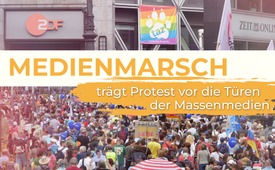 Medienmarsch trägt Protest vor die Türen
der Massenmedien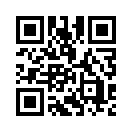 Die unvergleichliche Demo am 1. August 2020 in Berlin wird einerseits als gewaltiger Aufbruch einer erwachenden Menschheit und andererseits als eine der größten Medienlügen in die Geschichte eingehen. Damit beides nicht in Vergessenheit gerät, sind zum Jahrestag viele Menschen vor die großen Medienhäuser in Berlin gezogen und haben dort eine objektive Berichterstattung eingefordert. Sehen Sie hier einige Eindrücke dieses bewegenden Tages.Diesen Montag, am 1. August 2022 fand in Berlin im Rahmen der „Woche der Demokratie“ ein Medienmarsch statt, an dem sich laut Veranstalterangaben 19.000 Menschen beteiligten. Das Datum des 1. August war bewusst gewählt, wie eine Sprecherin des Bündnisses „Wir sind Viele“ erklärte: „Wir gehen auch dieses Jahr auf die Straße, um an den magischen 1. August 2020 zu erinnern. An diese große Demonstration durch Berlins Zentrum mit mehreren Hunderttausend Menschen“.Diese Teilnehmerzahl von hunderttausenden Menschen hatten damals sämtliche Leitmedien unisono auf ca. 17.000-20.000 herunter reduziert. Dies war wohl eine der dreistesten und offensichtlichsten Medienlügen überhaupt, wie Kla.TV und andere freie Medien damals dargelegt haben. [www.kla.tv/16991 einblenden]. Dass derart krass falsche Zahlen einfach von allen Massenmedien übernommen wurden, lässt nur einen Schluss zu: Die Massenmedien sind faktisch gleichgeschaltet. Sie recherchieren nicht unabhängig voneinander, sondern bedienen sich  entweder alle der gleichen Quelle oder stimmen sich mit ihren Meldungen ab. [www.kla.tv/20618].Gerade auch hinsichtlich der Demonstrationen gegen die Corona-Maßnahmen war eine neutrale und sachliche Berichterstattung Mangelware. Entweder versuchte man die wachsende Bewegung kleinzumachen oder mit Schlagworten wie „rechtsoffen“, oder „Corona-Leugner“ in ein schlechtes Licht zu rücken. Diese Diffamierungen wollten sich die Betroffenen nun nicht weiter gefallen lassen.So trugen nun am Montag tausende Menschen den Protest vor die Türen von ARD, ZDF, der Funke-Mediengruppe, dem Tagesspiegel, der TAZ und dem Axel-Springer-Verlag und machten dort lautstark deutlich, dass sie mit der einseitigen und unfairen Berichterstattung nicht einverstanden sind. An dem Marsch beteiligten sich deutlich mehr Menschen als an der Auftaktveranstaltung am vorangegangen Wochenende. Die für einen Werktag überraschend hohe Beteiligung zeigt, dass es den Menschen wichtig war, diese Botschaft an die Massenmedien zu senden.Die Stimmung unter den Demonstranten war harmonisch, fröhlich und zugleich hoffnungsvoll entschlossen. Die Teilnehmer hätten unterschiedlicher nicht sein können und trotzdem war wie schon vor zwei Jahren wieder diese schier übernatürliche Einheit zu spüren, die schon damals diesen 01. August zu einem ganz besonderen Tag gemacht hat. Sehen Sie im Anschluss einige Impressionen dieser mutmachenden und inspirierenden Demo.von tz.Quellen:https://wirsindviele.berlin/
https://apolut.net/woche-der-demokratie-wir-sind-viele-und-wir-werden-immer-mehr/
https://de.statista.com/statistik/daten/studie/72084/umfrage/verkaufte-auflage-von-tageszeitungen-in-deutschland/
https://www.youtube.com/watch?v=HKeVywizfHE
https://philosophia-perennis.com/2022/08/02/woche-der-demokratie-tausende-menschen-bei-medienmarsch/Das könnte Sie auch interessieren:#BlickUeberDenZaun - Blick über den Zaun - www.kla.tv/BlickUeberDenZaun

#DemoBerlin - www.kla.tv/DemoBerlin

#Grundrechte - www.kla.tv/Grundrechte

#MedienFaelschungen - Medien-Fälschungen - www.kla.tv/MedienFaelschungenKla.TV – Die anderen Nachrichten ... frei – unabhängig – unzensiert ...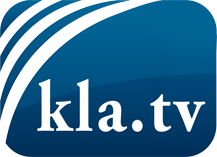 was die Medien nicht verschweigen sollten ...wenig Gehörtes vom Volk, für das Volk ...tägliche News ab 19:45 Uhr auf www.kla.tvDranbleiben lohnt sich!Kostenloses Abonnement mit wöchentlichen News per E-Mail erhalten Sie unter: www.kla.tv/aboSicherheitshinweis:Gegenstimmen werden leider immer weiter zensiert und unterdrückt. Solange wir nicht gemäß den Interessen und Ideologien der Systempresse berichten, müssen wir jederzeit damit rechnen, dass Vorwände gesucht werden, um Kla.TV zu sperren oder zu schaden.Vernetzen Sie sich darum heute noch internetunabhängig!
Klicken Sie hier: www.kla.tv/vernetzungLizenz:    Creative Commons-Lizenz mit Namensnennung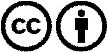 Verbreitung und Wiederaufbereitung ist mit Namensnennung erwünscht! Das Material darf jedoch nicht aus dem Kontext gerissen präsentiert werden. Mit öffentlichen Geldern (GEZ, Serafe, GIS, ...) finanzierte Institutionen ist die Verwendung ohne Rückfrage untersagt. Verstöße können strafrechtlich verfolgt werden.